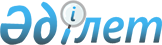 Төменарық ауылдық округінің 2024-2026 жылдарға арналған бюджеті туралыҚызылорда облысы Жаңақорған аудандық мәслихатының 2023 жылғы 29 желтоқсандағы № 170 шешімі.
      Қазақстан Республикасының Бюджет кодексі" Қазақстан Республикасы Кодексінің 9-1 бабының 2-тармағына және "Қазақстан Республикасындағы жергілікті мемлекеттік басқару және өзін-өзі басқару туралы" Қазақстан Республикасы Заңының 6 бабына сәйкес, Жаңақорған ауданының мәслихаты ШЕШІМ ҚАБЫЛДАДЫ:
      1. Төменарық ауылдық округінің 2024-2026 жылдарға арналған бюджеті тиісінше 1, 2 және 3-қосымшаларға сәйкес, оның ішінде 2024 жылға мынадай көлемде бекітілсін:
      1) кірістер – 234 480,0 мың теңге, оның ішінде:
      салықтық түсімдер – 9 007,0 мың теңге;
      салықтық емес түсімдер – 260,0 мың теңге;
      негізгі капиталды сатудан түсетін түсімдер – 0;
      трансферттер түсімі – 225 213,0 мың теңге;
      2) шығындар – 242 271,0 мың теңге;
      3) таза бюджеттік кредиттеу – 0;
      бюджеттік кредиттер – 0;
      бюджеттік кредиттерді өтеу – 0;
      4) қаржы активтерімен операциялар бойынша сальдо – 0;
      қаржы активтерін сатып алу – 0;
      мемлекттік қаржы активтерін сатудан түсетін түсімдер – 0;
      5) бюджет тапшылығы (профициті) – -7 791,0 мың теңге;
      6) бюджет тапшылығын қаржыландыру (профицитін пайдалану) – 7 791,0 мың теңге.
      Ескерту. 1-тармақ жаңа редакцияда - Қызылорда облысы Жаңақорған аудандық мәслихатының 11.04.2024 № 205 (01.01.2024 бастап қолданысқа енгізіледі) шешімімен.


      2. Аудандық бюджеттен ауылдық округ бюджетіне берілетін субвенция мөлшері 2024 жылға 107 335 мың теңге.
      3. Осы шешім 2024 жылғы 1 қаңтарынан бастап қолданысқа енгізіледі және ресми жариялауға жатады. 2024 жылға арналған Төменарық ауылдық округінің бюджеті
      Ескерту. 1-қосымша жаңа редакцияда - Қызылорда облысы Жаңақорған аудандық мәслихатының 11.04.2024 № 205 (01.01.2024 бастап қолданысқа енгізіледі) шешімімен. Төменарық ауылдық округінің 2025 жылға арналған бюджеті Төменарық ауылдық округінің 2026 жылға арналған бюджеті
					© 2012. Қазақстан Республикасы Әділет министрлігінің «Қазақстан Республикасының Заңнама және құқықтық ақпарат институты» ШЖҚ РМК
				
      Жаңақорған ауданы мәслихатының төрағасы 

Ғ. Сопбеков
Жаңақорған ауданы маслихатының
2023 жылғы 29 желтоқсандағы
№ 170 шешіміне 1-қосымша
Санаты 
Санаты 
Санаты 
Санаты 
Сомасы, мың
 теңге
Сыныбы
Сыныбы
Сыныбы
Сомасы, мың
 теңге
 Ішкі сыныбы
 Ішкі сыныбы
Сомасы, мың
 теңге
Атауы
Сомасы, мың
 теңге
I. КІРІСТЕР
234 480,0
1
Салықтық түсімдер
9 007,0
01
Табыс салығы
1 600,0
2
Жеке табыс салығы
1 600,0
04
Меншiкке салынатын салықтар
7 377,0
1
Мүлiкке салынатын салықтар
407,0
3
Жер салығы
30,0
4
Көлiк құралдарына салынатын салық
6 800,0
5
Бірыңғай жер салығы
140,0
05
Тауарларға, жұмыстар мен қызметтерге ішкі салықтар
30,0
3
Табиғи және басқа ресурстарды пайдаланғаны үшін түсімдер
30,0
2
Салықтық емес түсімдер
260,0
 01
Мемлекеттік меншіктен түсетін салықтық емес түсімдер
260,0
5
Мемлекет меншігіндегі мүлікті жалға беруден түсетін кірістер
260,0
4
Трансферттердің түсімдері
225 213,0
02
Мемлекеттiк басқарудың жоғары тұрған органдарынан түсетiн трансферттер
225 213,0
3
Аудандардың (облыстық маңызы бар қаланың) бюджетінен трансферттер
225 213,0
Фнкционалдық топ 
Фнкционалдық топ 
Фнкционалдық топ 
Фнкционалдық топ 
Сомасы, мың теңге
 Бюджеттік бағдарламалардың әкімшісі 
 Бюджеттік бағдарламалардың әкімшісі 
 Бюджеттік бағдарламалардың әкімшісі 
Сомасы, мың теңге
 Бағдарлама 
 Бағдарлама 
Сомасы, мың теңге
Атауы
Сомасы, мың теңге
II. ШЫҒЫНДАР
242 271,0
01
Жалпы сипаттағы мемлекеттiк қыметтер
64 552,2
124
Аудандық маңызы бар қала, ауыл, кент, ауылдық округ әкімінің аппараты 
64 552,2
001
Аудандық маңызы бар қала, ауыл, кент, ауылдық округ әкімінің қызметін қамтамасыз ету жөніндегі қызметтер
60 309,2
022
Мемлекеттік мекеменің күрделі шығындары
4 243,0
06
Әлеуметтiк көмек және әлеуметтiк қамсыздандыру
14 241,0
124
Аудандық маңызы бар қала, ауыл, кент, ауылдық округ әкімінің аппараты 
14 241,0
003
Мұқтаж азаматтарға үйде әлеуметтік көмек көрсету
14 241,0
07
Тұрғын үй-коммуналдық шаруашылық
128 232,0
124
Аудандық маңызы бар қала, ауыл, кент, ауылдық округ әкімінің аппараты 
128 232,0
008
Елді мекендерде көшелерді жарықтандыру
93 771,0
009
Елді мекендерді санитариямен қамтамасыз ету
295,0
011
Елді мекендерді абаттандыру мен көгалдандыру
34 166,0
08
Мәдениет, спорт, туризм және ақпараттық кеңістiк
24 173,0
124
Аудандық маңызы бар қала, ауыл, кент, ауылдық округ әкімінің аппараты 
23 888,0
006
Жергілікті деңгейде мәдени-демалыс жұмысын қолдау
23 888,0
124
Аудандық маңызы бар қала, ауыл, кент, ауылдық округ әкімінің аппараты 
285,0
028
Жергілікті деңгейде дене шынықтыру-сауықтыру және спорттық іс-шараларды өткізу
285,0
12
Көлiк және коммуникация
5 497,0
124
Аудандық маңызы бар қала, ауыл, кент, ауылдық округ әкімінің аппараты 
5 497,0
013
Аудандық маңызы бар қалаларда, ауылдарда, кенттерде, ауылдық округтерде автомобиль жолдарының жұмыс істеуін қамтамасыз ету
5 497,0
15
Трансферттер
5 575,8
124
Аудандық маңызы бар қала, ауыл, кент, ауылдық округ әкімінің аппараты
5 575,8
048
Пайдаланылмаған(толық пайдаланылмаған) нысаналы трансферттерді қайтару
5 575,8
3. Таза бюджеттік кредит беру
0
4. Қаржы активтерімен жасалатын операциялар бойынша сальдо
0
5. Бюджет тапшылығы (профициті)
-7 791,0
6. Бюджет тапшылығын қаржыландыру (профицитті пайдалану)
7 791,0
08
Бюджет қаражатының пайдаланылатын қалдықтары
7 791,0
01
Бюджет қаражатының бос қалдықтары
7 791,0
1
Бюджет қаражатының қалдығы
7 791,0Жаңақорған ауданы маслихатының
2023 жылғы 29 желтоқсандағы
№ 170 шешіміне 2-қосымша
Санаты 
Санаты 
Санаты 
Санаты 
Сомасы, мың теңге
Сыныбы
Сыныбы
Сыныбы
Сомасы, мың теңге
 Ішкі сыныбы
 Ішкі сыныбы
Сомасы, мың теңге
I. КІРІСТЕР
120 125
1
Салықтық түсімдер
9 457
01
Табыс салығы
1 679
2
Жеке табыс салығы
1 679
04
Меншiкке салынатын салықтар
7 746
1
Мүлiкке салынатын салықтар
427
3
Жер салығы
32
4
Көлiк құралдарына салынатын салық
7 140
5
Бірыңғай жер салығы
147
05
Тауарларға, жұмыстар мен қызметтерге ішкі салықтар
32
3
Табиғи және басқа ресурстарды пайдаланғаны үшін түсімдер
32
2
Салықтық емес түсімдер
273
 01
Мемлекеттік меншіктен түсетін салықтық емес түсімдер
273
5
Мемлекет меншігіндегі мүлікті жалға беруден түсетін кірістер
273
4
Трансферттердің түсімдері
110 395
02
Мемлекеттiк басқарудың жоғары тұрған органдарынан түсетiн трансферттер
110 395
3
Аудандардың (облыстық маңызы бар қаланың) бюджетінен трансферттер
110 395
Фнкционалдық топ 
Фнкционалдық топ 
Фнкционалдық топ 
Фнкционалдық топ 
Сомасы, мың теңге
 Бюджеттік бағдарламалардың әкімшісі 
 Бюджеттік бағдарламалардың әкімшісі 
 Бюджеттік бағдарламалардың әкімшісі 
Сомасы, мың теңге
 Бағдарлама 
 Бағдарлама 
Сомасы, мың теңге
Атауы
Сомасы, мың теңге
II. ШЫҒЫНДАР
120 125
01
Жалпы сипаттағы мемлекеттiк қыметтер
53 132
124
Аудандық маңызы бар қала, ауыл, кент, ауылдық округ әкімінің аппараты 
53 132
001
Аудандық маңызы бар қала, ауыл, кент, ауылдық округ әкімінің қызметін қамтамасыз ету жөніндегі қызметтер
53 132
06
Әлеуметтiк көмек және әлеуметтiк қамсыздандыру
14 671
124
Аудандық маңызы бар қала, ауыл, кент, ауылдық округ әкімінің аппараты 
14 671
003
Мұқтаж азаматтарға үйде әлеуметтік көмек көрсету
14 671
07
Тұрғын үй-коммуналдық шаруашылық
21 828
124
Аудандық маңызы бар қала, ауыл, кент, ауылдық округ әкімінің аппараты 
21 828
008
Елді мекендерде көшелерді жарықтандыру
1 393
009
Елді мекендерді санитариямен қамтамасыз ету
303
011
Елді мекендерді абаттандыру мен көгалдандыру
20 132
08
Мәдениет, спорт, туризм және ақпараттық кеңістiк
24 831
124
Аудандық маңызы бар қала, ауыл, кент, ауылдық округ әкімінің аппараты 
24 539
006
Жергілікті деңгейде мәдени-демалыс жұмысын қолдау
24 539
124
Аудандық маңызы бар қала, ауыл, кент, ауылдық округ әкімінің аппараты 
292
028
Жергілікті деңгейде дене шынықтыру-сауықтыру және спорттық іс-шараларды өткізу
292
12
Көлiк және коммуникация
5 663
124
Аудандық маңызы бар қала, ауыл, кент, ауылдық округ әкімінің аппараты 
5 663
013
Аудандық маңызы бар қалаларда, ауылдарда, кенттерде, ауылдық округтерде автомобиль жолдарының жұмыс істеуін қамтамасыз ету
5 663
3. Таза бюджеттік кредит беру
0
4. Қаржы активтерімен жасалатын операциялар бойынша сальдо
0
5. Бюджет тапшылығы (профициті)
0
6. Бюджет тапшылығын қаржыландыру (профицитті пайдалану)
0
қарыздар түсімі
0
қарыздарды өтеу
0Жаңақорған ауданы маслихатының
2023 жылғы 29 желтоқсандағы
№ 170 шешіміне 3-қосымша
Санаты 
Санаты 
Санаты 
Санаты 
Сомасы, мың теңге
Сыныбы
Сыныбы
Сыныбы
Сомасы, мың теңге
 Ішкі сыныбы
 Ішкі сыныбы
Сомасы, мың теңге
I. КІРІСТЕР
122 990
1
Салықтық түсімдер
9 930
01
Табыс салығы
1 763
2
Жеке табыс салығы
1 763
04
Меншiкке салынатын салықтар
8 133
1
Мүлiкке салынатын салықтар
448
3
Жер салығы
34
4
Көлiк құралдарына салынатын салық
7 497
5
Бірыңғай жер салығы
154
05
Тауарларға, жұмыстар мен қызметтерге ішкі салықтар
34
3
Табиғи және басқа ресурстарды пайдаланғаны үшін түсімдер
34
2
Салықтық емес түсімдер
286
 01
Мемлекеттік меншіктен түсетін салықтық емес түсімдер
286
5
Мемлекет меншігіндегі мүлікті жалға беруден түсетін кірістер
286
4
Трансферттердің түсімдері
112 771
02
Мемлекеттiк басқарудың жоғары тұрған органдарынан түсетiн трансферттер
112 771
3
Аудандардың (облыстық маңызы бар қаланың) бюджетінен трансферттер
112 771
Фнкционалдық топ 
Фнкционалдық топ 
Фнкционалдық топ 
Фнкционалдық топ 
Сомасы, мың теңге
 Бюджеттік бағдарламалардың әкімшісі 
 Бюджеттік бағдарламалардың әкімшісі 
 Бюджеттік бағдарламалардың әкімшісі 
Сомасы, мың теңге
 Бағдарлама 
 Бағдарлама 
Сомасы, мың теңге
Атауы
Сомасы, мың теңге
II. ШЫҒЫНДАР
122 990
01
Жалпы сипаттағы мемлекеттiк қыметтер
54 402
124
Аудандық маңызы бар қала, ауыл, кент, ауылдық округ әкімінің аппараты 
54 402
001
Аудандық маңызы бар қала, ауыл, кент, ауылдық округ әкімінің қызметін қамтамасыз ету жөніндегі қызметтер
54 402
06
Әлеуметтiк көмек және әлеуметтiк қамсыздандыру
15 020
124
Аудандық маңызы бар қала, ауыл, кент, ауылдық округ әкімінің аппараты 
15 020
003
Мұқтаж азаматтарға үйде әлеуметтік көмек көрсету
15 020
07
Тұрғын үй-коммуналдық шаруашылық
22 348
124
Аудандық маңызы бар қала, ауыл, кент, ауылдық округ әкімінің аппараты 
22 348
008
Елді мекендерде көшелерді жарықтандыру
1 426
009
Елді мекендерді санитариямен қамтамасыз ету
310
011
Елді мекендерді абаттандыру мен көгалдандыру
20 612
08
Мәдениет, спорт, туризм және ақпараттық кеңістiк
25 422
124
Аудандық маңызы бар қала, ауыл, кент, ауылдық округ әкімінің аппараты 
25 124
006
Жергілікті деңгейде мәдени-демалыс жұмысын қолдау
25 124
124
Аудандық маңызы бар қала, ауыл, кент, ауылдық округ әкімінің аппараты 
298
028
Жергілікті деңгейде дене шынықтыру-сауықтыру және спорттық іс-шараларды өткізу
298
12
Көлiк және коммуникация
5 798
124
Аудандық маңызы бар қала, ауыл, кент, ауылдық округ әкімінің аппараты 
5 798
013
Аудандық маңызы бар қалаларда, ауылдарда, кенттерде, ауылдық округтерде автомобиль жолдарының жұмыс істеуін қамтамасыз ету
5 798
3. Таза бюджеттік кредит беру
0
4. Қаржы активтерімен жасалатын операциялар бойынша сальдо
0
5. Бюджет тапшылығы (профициті)
0
6. Бюджет тапшылығын қаржыландыру (профицитті пайдалану)
0
қарыздар түсімі
0
қарыздарды өтеу
0